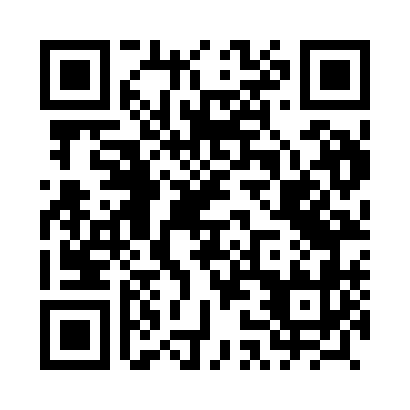 Prayer times for Punsk, PolandMon 1 Apr 2024 - Tue 30 Apr 2024High Latitude Method: Angle Based RulePrayer Calculation Method: Muslim World LeagueAsar Calculation Method: HanafiPrayer times provided by https://www.salahtimes.comDateDayFajrSunriseDhuhrAsrMaghribIsha1Mon3:505:5912:314:577:049:052Tue3:475:5612:314:587:069:073Wed3:445:5412:305:007:089:104Thu3:415:5212:305:017:109:125Fri3:375:4912:305:027:129:156Sat3:345:4712:305:047:149:187Sun3:315:4412:295:057:159:208Mon3:275:4212:295:067:179:239Tue3:245:3912:295:087:199:2610Wed3:205:3712:285:097:219:2911Thu3:175:3512:285:107:239:3212Fri3:135:3212:285:127:259:3513Sat3:105:3012:285:137:279:3814Sun3:065:2712:275:147:299:4115Mon3:025:2512:275:157:319:4416Tue2:595:2312:275:177:329:4717Wed2:555:2012:275:187:349:5018Thu2:515:1812:275:197:369:5319Fri2:475:1612:265:207:389:5620Sat2:435:1312:265:227:4010:0021Sun2:395:1112:265:237:4210:0322Mon2:355:0912:265:247:4410:0623Tue2:315:0612:265:257:4610:1024Wed2:265:0412:255:267:4710:1425Thu2:225:0212:255:287:4910:1726Fri2:185:0012:255:297:5110:2127Sat2:144:5812:255:307:5310:2528Sun2:134:5512:255:317:5510:2829Mon2:124:5312:255:327:5710:2930Tue2:114:5112:245:337:5910:30